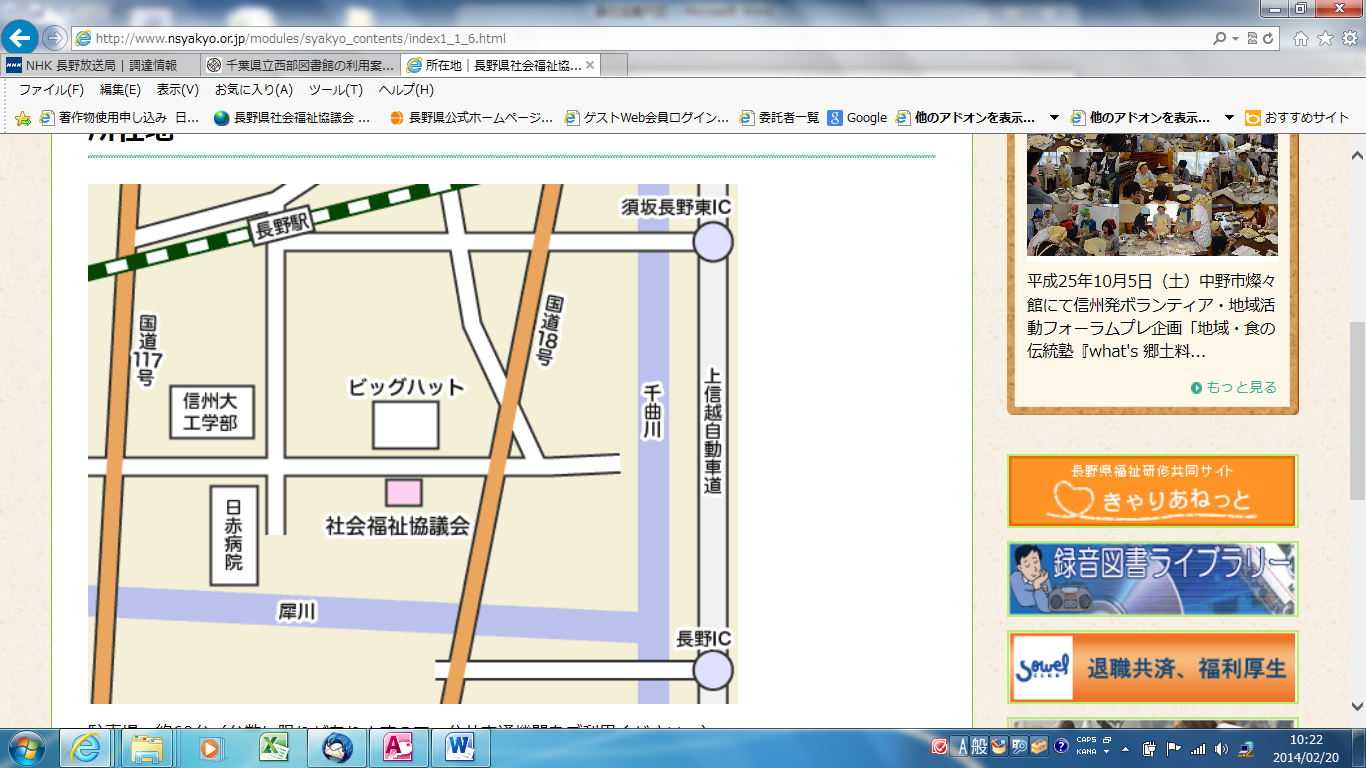 会場への公共機関でのアクセス方法